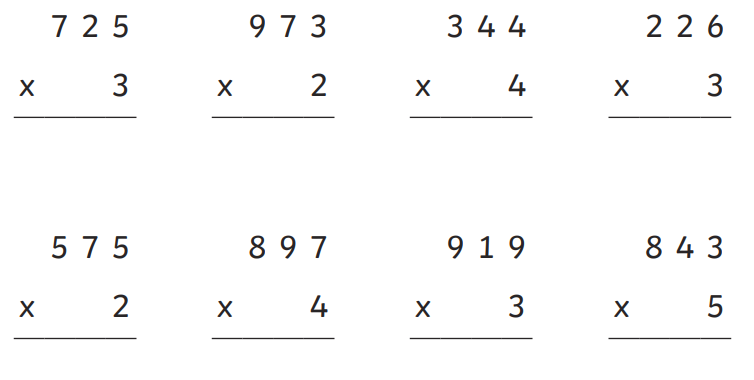 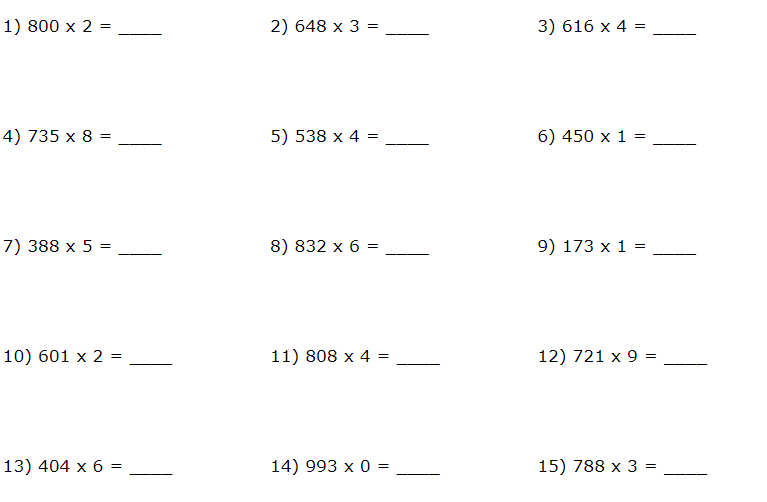 Use this space to work out the answers for the questions above.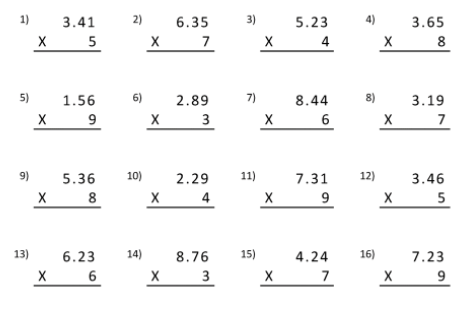 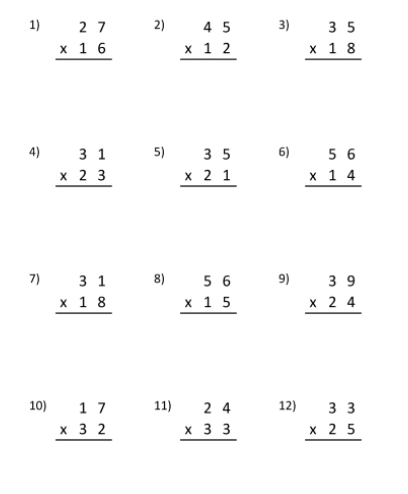 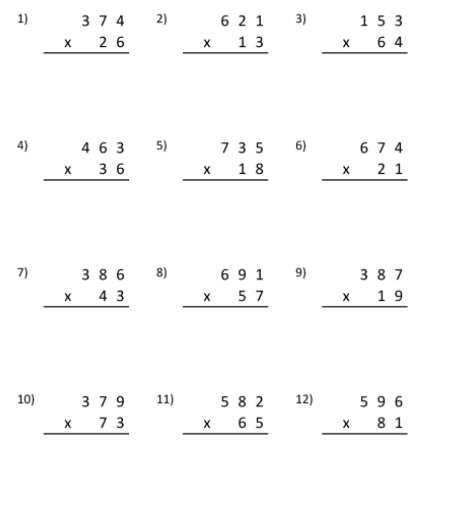 